Manufacturing Innovation Advisory Board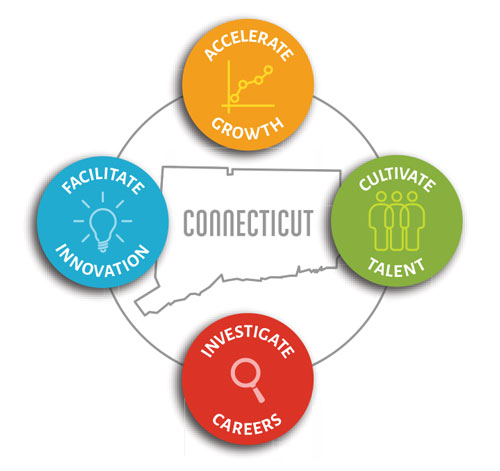 Meeting AgendaTEAMS Meeting Call In Number: 1-860-840-2075             Participant Passcode: 699 503 261# Thursday, April 21, 20221:00 p.m. - 2:30 p.m.WelcomeFebruary 2022 Meeting Minutes (Vote)Developing Manufacturing Strategic Plan for CTUpdate on ProgramsEngineering Internship Program/Career Fair – CCATManufacturing Voucher Program Apprenticeship Program Incumbent Worker Training Program 	Hearts & Minds Advertising Campaign  			Digital Transformation/Cyber Security Roadmaps 	Manufacturing Website			Regional Career Fairs CT Innovators/CT ManufacturersPortfolioReview of Investments to DatePlanning for FY 22/23 Investments Other Business